ПРИЛОЖЕНИЕ 1: Оценка риска и контрольные мерыАнализ регионов, попадающих в оценку рискаТаблица 1.2 Радиоактивное загрязнение лесовТаблица 2.3 Дискриминация в области труда и занятий при использовании труда мигрантов на лесозаготовкахТаблица 2.5 Коренные народыТаблица 3.1Наличие некоторых типов ЛВПЦ в субъектах Российской Федерации (субиндикаторы контролируемой древесины 3.1a-3.1d, 3.1f, 3.1h)Таблица 3.2Наличие редких лесных экосистем в субъектах Российской Федерации (субиндикатор контролируемой древесины 3.1g)Оценка рискаКатегория 1. Незаконно заготовленная древесинаРайон происхождения1 может рассматриваться как район низкого риска в отношении незаконно заготовленной древесины2, если выполняются следующие индикаторы:Категория 2. Древесина, заготовленная с нарушением традиционных или гражданских прав Район происхождения может рассматриваться как район низкого риска в отношении нарушения традиционных или гражданских прав, если выполняются все нижеследующие индикаторы.Категория 3. Древесина, заготовленная в лесах, где хозяйственная деятельность угрожает существованию их высокой природоохранной ценности. Лесной район может быть признан районом низкого риска из-за существования угрозы признакам лесов высокой природоохранной ценности, если: a) соблюдается индикатор 3.1 или b) индикатор 3.2 снимает (или значительно нивелирует) угрозу, создаваемую в результате невыполнения 3.1 на уровне района происхождения Категория 4. Древесина, заготовленная в лесах, которые переводятся в плантации или нелесные земли 	Район происхождения может быть признан зоной низкого риска в отношении перевода лесов в плантации или нелесные земли, если соблюдаются следующие индикаторы.Категория 5. Древесина из лесов, где выращивают генетически-модифицированные деревья Район происхождения может быть признан зоной низкого риска в отношении использования древесины из лесов, где выращивают генетически-модифицированные деревья, если выполняется хотя бы одно из ниже перечисленных условий:КодНазвание субъектаКарта29Архангельская область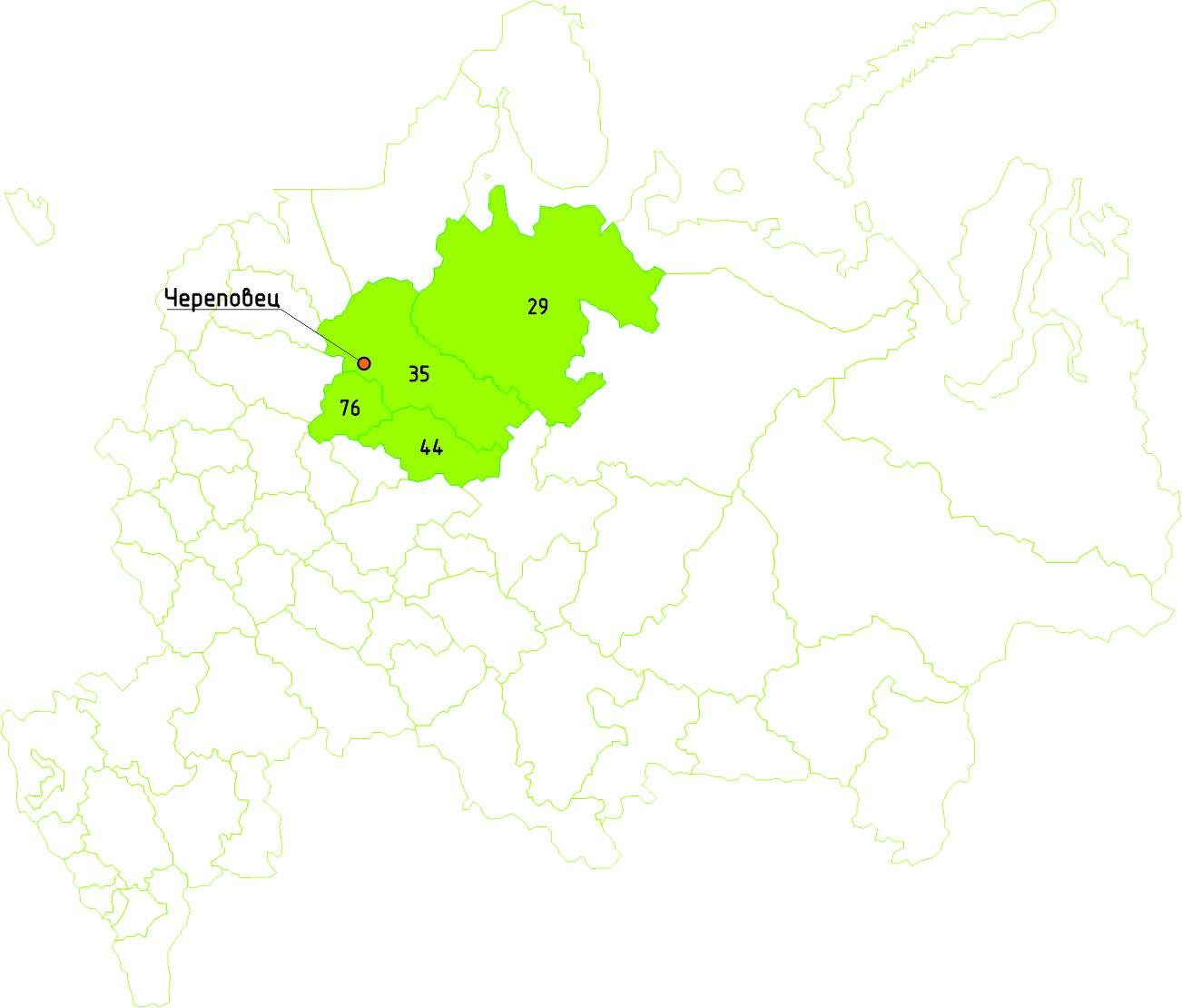 35Вологодская область44Костромская область76Ярославская областьСубъект РФСубъект РФОтносится ли к субъектам РФ, характеризующимся неопределенным риском в отношении радиоактивного загрязнения лесов29Архангельская область-35Вологодская область-44Костромская область-76Ярославская область-Субъект РФСубъект РФОтносится ли к субъектам РФ, характеризующимся высоким риском дискриминации в области труда и занятий при использовании труда мигрантов на лесозаготовках29Архангельская область-35Вологодская область-44Костромская область-76Ярославская область-Субъект РФСубъект РФКоренные народы, соответствующие критериям конвенции МОТ №169Перечень мест традиционного проживания и традиционной хозяйственной деятельности коренных малочисленных народов Российской Федерации, утвержден распоряжением Правительства Российской Федерации от 8 мая 2009 г. № 631-р29Архангельская область-35Вологодская областьБабаевский муниципальный район Куйское национальное вепсское сельское поселение;Пяжозерское сельское поселение.Вытегорский муниципальный район Оштинское сельское поселение.44Костромская область--76Ярославская область--Субъект РФСубъект РФЭкорегионыGlobal 200«Горячая точка» биоразнообразия КавказМалонарушенные лесные территории (МЛТ)Мировые центры разнообразия Растений (МСОП)Водно-болотные угодьяКлючевые ботанические территории29Архангельская область----35Вологодская область----44Костромская область------76Ярославская область-----Субъект РФСубъект РФЛеса с участием пихты цельнолистной (черной)Полидоминантные широколиственные лесаДубовые лесаЕлово-пихтово-липовые и елово-пихтовые с участием липы в древостое лесаЧерневая тайгаЛеса кедра корейского29Архангельская область-----35Вологодская область----44Костромская область---76Ярославская область----№ИндикаторыМасштабоценкиОценка риска согласно FSC-CW-RA-015-RUV2-0Контрольные меры и действия предприятияФактор рискаЕли применимо1.1Предоставлены доказательства правоприменения в сфере заготовок древесины в данном районе.Предоставлены доказательства правоприменения в сфере заготовок древесины в данном районе.Предоставлены доказательства правоприменения в сфере заготовок древесины в данном районе.Предоставлены доказательства правоприменения в сфере заготовок древесины в данном районе.Предоставлены доказательства правоприменения в сфере заготовок древесины в данном районе.1.1a. Наличие структур по контролю за незаконными рубками.Национальный уровеньОпределенный рискКонтрольная мера:Наличие и применение системы должной добросовестности для соблюдения требований к закупкам FSC-контролируемой древесины, с обязательным контролем легальности заготовки поставляемого сырья. Действия Предприятия: Компания применяет свою DDS для контроля легальности древесины.Не применим1.1b. Эффективность работы органов по контролю за незаконными рубками.Национальный уровеньОпределенный рискКонтрольная мера: Все сделки регистрируется в ЕГАИС (контролируется государством).Действия Предприятия: Поставщики без регистрации и работы в ЕГАИС не допускаются к поставке.Не применим1.2. Предоставлены доказательства существования надежной и эффективной системы передачи лесов в аренду и выдачи разрешений на рубку леса, а также иной документации, способной подтвердить легальность заготовок и продаж древесины, в данном районе.Предоставлены доказательства существования надежной и эффективной системы передачи лесов в аренду и выдачи разрешений на рубку леса, а также иной документации, способной подтвердить легальность заготовок и продаж древесины, в данном районе.Предоставлены доказательства существования надежной и эффективной системы передачи лесов в аренду и выдачи разрешений на рубку леса, а также иной документации, способной подтвердить легальность заготовок и продаж древесины, в данном районе.Предоставлены доказательства существования надежной и эффективной системы передачи лесов в аренду и выдачи разрешений на рубку леса, а также иной документации, способной подтвердить легальность заготовок и продаж древесины, в данном районе.Предоставлены доказательства существования надежной и эффективной системы передачи лесов в аренду и выдачи разрешений на рубку леса, а также иной документации, способной подтвердить легальность заготовок и продаж древесины, в данном районе.1.2a. Предоставлены доказательства того, что передача лесов в аренду и выдача разрешений на рубку леса, а также иной документации, способна подтвердить легальность заготовок и продаж древесины, в данном районе.Национальный уровеньОпределенный рискКонтрольная мера 1: Предоставление документов Поставщика (и субпоставщиков в его цепочке), а именно:Декларация поставщика (по Форме настоящей DDS);Актуальная выписка из ЕГРЮЛ;Копии договоров поставки между участниками цепочки, ДА ЛУ, ДКП ЛН;Карта-схема ЛУ в границах лесничества, с которых ведется поставка.Действия Предприятия:Получить актуальную Декларацию Поставщика (по форме настоящей DDS) и проследить за полным её заполнением. Если Декларация Поставщика не предоставлена или заполнена частично, то Договор с потенциальным Поставщиком не заключается;Получить от Поставщика выписку из ЕГРЮЛ (не более месячной давности). Если выписка не предоставлена, то Договор с потенциальным Поставщиком не заключается.Получить от Поставщика копии всех договоров на поставку древесины между участниками его цепочки (необходимо видеть все цифры в части объемов / качества / породного состава, цены и прочая коммерческая информация не представляет интереса), а также копии РД: ДА ЛУ (с приложением проекта освоения лесов) и / или ДКП ЛН, с которых ведется поставка. Рекомендуется получение и хранение документации в электронном виде.Объёмы древесины, обозначенные в декларации поставщика / договорах поставок занести в «реестр поставок».Сравнить законтрактованные объёмы по цепочке Поставщика и исходный разрешенный объем заготовки по расчётной лесосеке конечного договора аренды лесного участка, либо по объему, указанному в ДКП ЛН (объем учитывать по породе). Если предполагаемый к поставке объём от Поставщика превышает объём, зафиксированный договорами между прочими участниками цепочки, то риск «высокий». Законтрактованный Предприятием объем должен сходиться по всем договорам цепочки, включая договоры на заготовку до начала поставок.Запросить у Поставщика карту-схему ДА ЛУ или участка заготовки по ДКП ЛН с которого ведётся поставка в границах лесничества – одним отдельным файлом. Карты должны предоставляться на каждый участок включаемый в цепочку поставок, согласно формы декларации поставщика.Если карта не предоставлена, то Договор с Поставщиком не заключается.Не применим1.2a. Предоставлены доказательства того, что передача лесов в аренду и выдача разрешений на рубку леса, а также иной документации, способна подтвердить легальность заготовок и продаж древесины, в данном районе.Национальный уровеньОпределенный рискКонтрольная мера 2: Проверка давности лесоустройства лесных участков в цепочке поставщика. Если давность лесоустройства всех РД в цепочке не должна превышать 15 лет. Если условие не выполняется, то фактор риска увеличивается. При давности лесоустройства более 15 лет фактический объём древесины на корню может превышать расчетный (по материалам лесоустройства) и/или расчетная лесосека может быть завышенной в связи со значительными изменениями. Риск определён национальным регистром рисков FSC: «Лесохозяйственные регламенты и проекты освоения лесов, составленные на основе устаревших данных лесоустройства – недействительны»Действия Предприятия:Поставщик при заполнении Декларации Поставщик указывает год лесоустройства по каждому ДА ЛУ (не применимо для поставок по ДКП ЛН). Если давность лесоустройства составляет более 15 лет, то это обозначает возможность увеличения риска и Поставщик становится вероятным претендентом на полевую проверку. Проверка актуальности информации осуществляется при полевой проверке. 51.2a. Предоставлены доказательства того, что передача лесов в аренду и выдача разрешений на рубку леса, а также иной документации, способна подтвердить легальность заготовок и продаж древесины, в данном районе.Национальный уровеньОпределенный рискКонтрольная мера 3: Проверка наличия поставок древесины от проходных и санитарных рубок в значительных объёмах. Нормой считается объем не более 100 м3. В противном случае – повышения фактора риска.Большие объемы продаж качественной древесины, полученной в ходе санитарных рубок и рубок ухода, будут означать, что с большой вероятностью данные рубки преследовали коммерческие интересы, что означает высокий риск нелегальной заготовки.Действия Предприятия:Поставщик при заполнении Декларации Поставщик указывает объем заготовки от проходных и санитарных рубок (не применимо для поставок по ДКП ЛН). 51.2a. Предоставлены доказательства того, что передача лесов в аренду и выдача разрешений на рубку леса, а также иной документации, способна подтвердить легальность заготовок и продаж древесины, в данном районе.Национальный уровеньОпределенный рискКонтрольная мера 4: Консультации с органами управления лесами о наличии острых конфликтов по обследуемому участку в отношении предоставления прав на заготовку древесины, а также других связанных областей правоприменения.Действия Предприятия:Поставщик в своей декларациидолжен указать контактные данные органов управления лесами, по место нахождению лесных участков с которых он ведет поставку. Предприятие по этим данным проводит письменные консультации с заинтересованными сторонами на предмет выявления острых конфликтов. Во время полевой проверки поводится очный предметный опрос представителей лесничеств и местной администрации.Не применим1.2a. Предоставлены доказательства того, что передача лесов в аренду и выдача разрешений на рубку леса, а также иной документации, способна подтвердить легальность заготовок и продаж древесины, в данном районе.Национальный уровеньОпределенный рискКонтрольная мера 5: Исключить риск смешивания с неприемлемыми источниками (обязательное физическое разделение для компаний, использующих промежуточный склад).Действия Предприятия:При контроле декларации поставщика проверяется наличие промежуточных складов и/или производств, через которые проходит сырьё перед попаданием на Предприятие. Если такие склады и производства есть, то это обозначает рост фактора риска и Поставщик становится вероятным претендентом на полевую проверку. Проверка складов и/или производств и применяемая на них система физического разделения сырья осуществляется при полевыхпроверках.101.2b. Предоставлены доказательства того, что древесина не поступает из районов, загрязненных радионуклидами, где запрещена коммерческая рубка леса.Региональный уровеньНизкий риск(Таблица 1.2)не требуется01.3. Наличие данных или публикаций, свидетельствующих о незначительности или отсутствии проблемы незаконных рубок на данной территорииНациональный уровеньОпределенный рискКонтрольная мера: Запрашивается информация от органов управления лесами о зарегистрированных случаях незаконных рубок на территории лесных участков, с которых осуществляется поставка лесоматериалов в адрес предприятия.Действия Предприятия:Собеседованияс представителями органов управления лесами и местной администрации во время полевой проверки и при консультациях с заинтересованными сторонамиНе применим1.4. Низкий уровень восприятия коррупции в отношении предоставления прав на заготовку древесины, а также других связанных областей правопримененияНизкий уровень восприятия коррупции в отношении предоставления прав на заготовку древесины, а также других связанных областей правопримененияНизкий уровень восприятия коррупции в отношении предоставления прав на заготовку древесины, а также других связанных областей правопримененияНизкий уровень восприятия коррупции в отношении предоставления прав на заготовку древесины, а также других связанных областей правопримененияНизкий уровень восприятия коррупции в отношении предоставления прав на заготовку древесины, а также других связанных областей правоприменения1.4a.Низкий уровень восприятия коррупции в отношении предоставления прав на заготовку древесины, а также других связанных областей правопримененияНациональный уровеньОпределенный рискКонтрольная мера: Выявление открытых судебных процессов в отношении поставщика и всех компаний в его цепочки (где истцом выступают органы государственной власти) путём проверки публично-доступной информации.Действия Предприятия:Отдел безопасности Предприятия через ИНН всех организаций в цепочке производит анализ текущих судебных разбирательств – интересуют дела о коррупции и незаконной заготовке древесины. В случае выявления таких дел, отдел по сертификации принимает решение о недопуске к поставке или о более тщательном анализе ситуации.Не применим1.4b.Наличие острых конфликтов в отношении предоставления прав на заготовку древесины, а также других связанных областей правоприменения, выявляемых при опросах заинтересованных сторонНациональный уровеньОпределенный рискКонтрольная мера: Консультации с органами управления лесами о наличии острых конфликтов по обследуемому участку в отношении предоставления прав на заготовку древесины, а также других связанных областей правоприменения.Действия Предприятия:Собеседования с представителями органов управления лесами и местной администрации во время полевой проверки и при консультациях с заинтересованными сторонамиНе применим№ИндикаторыМасштабоценкиОценка рискасогласно FSC-CW-RA-015-RUV2-0Меры по минимизации риска при признании его определеннымФактор рискаЕли применимо2.1Отсутствует запрет Совета безопасности ООН на экспорт древесины из РоссииНациональный уровеньНизкий рискне требуется02.2Территория России не является источником «конфликтной» древесины (например, конфликтная древесина USAID, Тип 1)Национальный уровеньНизкий рискне требуется02.3Отсутствуют свидетельства использования детского труда или нарушения требований Декларации МОТ об основополагающих принципах и правах в сфере труда на лесных участках данных районовОтсутствуют свидетельства использования детского труда или нарушения требований Декларации МОТ об основополагающих принципах и правах в сфере труда на лесных участках данных районовОтсутствуют свидетельства использования детского труда или нарушения требований Декларации МОТ об основополагающих принципах и правах в сфере труда на лесных участках данных районовОтсутствуют свидетельства использования детского труда или нарушения требований Декларации МОТ об основополагающих принципах и правах в сфере труда на лесных участках данных районовОтсутствуют свидетельства использования детского труда или нарушения требований Декларации МОТ об основополагающих принципах и правах в сфере труда на лесных участках данных районов2.3аОтсутствуют свидетельства нарушения прав на свободу объединения и ведение коллективных переговоровНациональный уровеньОпределенный рискКонтрольная мера: Отдел сертификации проводит консультации с ЗС посредством электронной рассылки в части исключения риска поставки с нарушением прав работников. Контроль при полевой проверке.Действия Предприятия:Если у лесозаготовителей в цепочке поставщика есть коллективный договор или профсоюзная организация, то риск низкий. Если нет, то отдел сертификации проводит консультации посредством электронной рассылки. Во время полевой проверки проводится опрос с представителями лесничеств и местной администрации. Повышение фактора риска.52.3bОтсутствуют свидетельства нарушений прав заключенных исправительно-трудовых учреждений при заготовке ими древесиныНациональный уровеньОпределенный рискКонтрольная мера: Запрос в территориальную общественно-наблюдательную комиссию по соблюдению прав человека в местах принудительного содержания об отсутствии свидетельств нарушений прав, заключенных при заготовке древесины на конкретном предприятии. Действия Предприятия:Еслисреди поставщиков (по всей цепочке) нет исправительных учреждений ГУ ФСИН Министерства Юстиции РФ, то риск низкий. Если такие учреждения в цепочке присутствуют, то требуются дополнительные консультации (как описано в контрольной мере) и увеличивается фактор риска.52.3cОтсутствуют свидетельства использования детского трудаНациональный уровеньНизкий рискне требуется02.3dОтсутствуют свидетельства дискриминации в области труда и занятийРегиональный уровеньНизкий риск(Таблица 2.3)не требуется02.4В данном районе применяются общепризнанные и справедливые процессы разрешения особенно острых конфликтов, связанных с традиционными правами, в том числе с правами на пользование ресурсами, культурными интересами или традиционной культурной самоидентификацией.Национальный уровеньОпределенный рискКонтрольная мера: Выявление острых конфликтных ситуаций связанных с ведением лесозаготовок Поставщиком по средствам консультаций с заинтересованными сторонами (администрациями, неправительственными организациями, местными сообществами). Действия Предприятия: Проведение консультаций с заинтересованными сторонами с целью выявления конфликтов связанных с традиционными правами, в том числе с правами на пользование ресурсами, культурными интересами или традиционной культурной само-идентификацией.Не применим2.5Для лесных участков в данном районе нет свидетельств нарушения Конвенции 169 МОТ о коренных народах и народах, ведущих племенной образ жизниДля лесных участков в данном районе нет свидетельств нарушения Конвенции 169 МОТ о коренных народах и народах, ведущих племенной образ жизниДля лесных участков в данном районе нет свидетельств нарушения Конвенции 169 МОТ о коренных народах и народах, ведущих племенной образ жизниДля лесных участков в данном районе нет свидетельств нарушения Конвенции 169 МОТ о коренных народах и народах, ведущих племенной образ жизниДля лесных участков в данном районе нет свидетельств нарушения Конвенции 169 МОТ о коренных народах и народах, ведущих племенной образ жизни2.5аОтсутствие данных о проживании на территории коренных малочисленных народов (КМН), народов, ведущих традиционный образ жизниРегиональный уровеньОпределенный риск(Регионы из таблицы 2.5)Контрольная мера: При выявлении поставки с мест проживания рассматриваемых категорий народов, провести локальные консультации с целью подтверждения отсутствия конфликтов.Действия Предприятия: Сопоставление картографической информации расположения лесных участков, с которых поставщик ведет поставку сырья, и районов проживания коренных народов, а также районов и поселений, указанные в таблице 2.5. При совпадении этих районов требует проведение локальных консультаций с целью подтверждения отсутствия конфликтов. Фактор риска поставщика, ведущего поставку из районов, указанных в таблице 2.5 увеличивается.52.5bОтсутствие свидетельств нарушения Конвенции 169 МОТ о коренных народах и народах, ведущих племенной образ жизниРегиональный уровеньОпределенный риск(Регионы из таблицы 2.5)Контрольная мера: При выявлении поставки с мест проживания рассматриваемых категорий народов, провести локальные консультации с целью подтверждения отсутствия конфликтов.Действия Предприятия: Сопоставление картографической информации расположения лесных участков, с которых поставщик ведет поставку сырья, и районов проживания коренных народов, а также районов и поселений, указанные в таблице 2.5. При совпадении этих районов требует проведение локальных консультаций с целью подтверждения отсутствия конфликтов. Фактор риска поставщика, ведущего поставку из районов, указанных в таблице 2.5 увеличивается.5№ИндикаторыМасштабоценкиОценка риска согласно FSC-CW-RA-015-RUV2-0Меры по минимизации риска при признании его определеннымФактор рискаЕли применимо3.1Деятельность по лесоуправлению на соответствующем уровне (экорегион, субэкорегион) не угрожает экорегиональнозначимым лесам высокой природоохранной ценностиДеятельность по лесоуправлению на соответствующем уровне (экорегион, субэкорегион) не угрожает экорегиональнозначимым лесам высокой природоохранной ценностиДеятельность по лесоуправлению на соответствующем уровне (экорегион, субэкорегион) не угрожает экорегиональнозначимым лесам высокой природоохранной ценностиДеятельность по лесоуправлению на соответствующем уровне (экорегион, субэкорегион) не угрожает экорегиональнозначимым лесам высокой природоохранной ценностиДеятельность по лесоуправлению на соответствующем уровне (экорегион, субэкорегион) не угрожает экорегиональнозначимым лесам высокой природоохранной ценности3.1аЛесной район не входит в состав экорегиона (субэкорегиона) из списка «200 глобальных экорегионов» WWFРегиональный уровеньНизкий рискне требуетсяДревесина из экорегионов, которыевходят в список «200 глобальных экорегионов» WWF не закупается.03.1bЛесной район не входит в состав горячей точки биоразнообразия «Кавказ»Региональный уровеньНизкий риск(Таблица 3.1)не требуется03.1cЛесной район не входит в состав или не имеет в своем составе малонарушенные лесные территории (МЛТ)Региональный уровеньОпределенный рискКонтрольная мера:Проверка участка на совпадение с МЛТ – www.hcvf.ruДействие предприятия: Сверка картографической информации по каждой декларации поставщика, с соответствующим слоем на сайте www.hcvf.ru. При совпадении требуется приостановка поставки из этого района. Возобновление поставок возможно только после уточнения границ аренды и исключения кварталов, попадающих в зону данной категории ЛВПЦ. Наличие ЛВПЦ в районе поставки повышает фактор риска поставщика.53.1dЛесной район не входит в состав мирового центра разнообразия растений МСОПРегиональный уровеньНизкий риск(Таблица 3.1)не требуется03.1eЛесной район не имеет в своем составе ключевые орнитологические территорииНациональный уровеньОпределенный рискКонтрольная мера:Проверка участка на совпадение с ключевыми орнитологическими территориями – www.hcvf.ruДействие предприятия: Сверка картографической информации по каждой декларации поставщика, с соответствующим слоем на сайте www.hcvf.ru. При совпадении требуется приостановка поставки из этого района. Возобновление поставок возможно только после уточнения границ аренды и исключения кварталов, попадающих в зону данной категории ЛВПЦ. Наличие ЛВПЦ в районе поставки повышает фактор риска поставщика.53.1fЛесной район не имеет в своем составе водно-болотные угодья международного значенияРегиональный уровеньОпределенный рискКонтрольная мера:Проверка участка на совпадение с водно-болотными угодьями международного значенияДействие предприятия: Сверка картографической информации по каждой декларации поставщика, с соответствующим слоем на сайте www.hcvf.ru. При совпадении требуется приостановка поставки из этого района. Возобновление поставок возможно только после уточнения границ аренды и исключения кварталов, попадающих в зону данной категории ЛВПЦ. Наличие ЛВПЦ в районе поставки повышает фактор риска поставщика.53.1gЛесной район не имеет в своем составе редких лесных экосистемРегиональный уровеньОпределенный рискКонтрольная мера: анализ средних таксационных показателей лесного участка, Действие предприятия: для каждого ДА ЛУ проводится анализ породного состава (информация из ПОЛ). Сопоставление редких лесных экосистем из таблицы 3.2 (по соответствующему региону) с результатами проведенного анализа. В случае совпадений фактор риска поставщика повышается, детальный анализ проводится при полевой проверке.53.1hЛесной район не входит в состав ключевых ботанических территорийРегиональный уровеньНизкий риск(Таблица 3.1)не требуется03.2Существует сильная система сохранения (существующие ООПТ и природоохранительное законодательство) признаков лесов высокой природоохранной ценности в данном экорегионе.Национальный уровеньОпределенный рискКонтрольная мера:Проверка участка на совпадение с территориями планируемых ООПТ – www.hcvf.ruДействие предприятия: Сверка картографической информации по каждой декларации поставщика, с соответствующим слоем на сайте www.hcvf.ru. При совпадении требуется приостановка поставки из этого района. Возобновление поставок возможно только после уточнения границ аренды и исключения кварталов, попадающих в зону данной категории ЛВПЦ. Наличие ЛВПЦ в районе поставки повышает фактор риска поставщика.5№ИндикаторыМасштабоценкиОценка риска согласно FSC-CW-RA-015-RUV2-0Меры по минимизации риска при признании его определеннымФактор рискаЕли применимо4.1На территории данного экорегиона не отмечается сокращение площади естественных лесов и других естественных экосистем с древесной растительностью, особенно лесов высокой природоохранной ценности, в абсолютных цифрах или темпы их сокращения незначительны (менее 0,5% в год).Национальный уровеньНизкий рискне требуется04.2Древесина не была заготовлена на лесных участках, на месте которых были созданы плантации.Национальный уровеньНизкий рискне требуется0№ИндикаторыМасштабоценкиОценка риска согласно FSC-CW-RA-015-RUV2-0Меры по минимизации риска при признании его определеннымФактор рискаЕли применимо5.1aГенетически-модифицированные деревья не используются в лесном хозяйстве в коммерческих целях в районе происхождения древесины.Национальный уровеньНизкий рискне требуется05.1bДля коммерческого использования ГМ-деревьев требуется лицензия, и таких лицензий для коммерческого использования пока не выдавалосьНациональный уровеньНизкий рискне требуется05.1cВ данной стране запрещено коммерческое использование ГМ-деревьевНациональный уровеньНизкий рискне требуется0